       OBECNÍ ÚŘAD KARLOVICE    
             Karlovice 47, 763 02 Zlín 4
             IČO: 46276076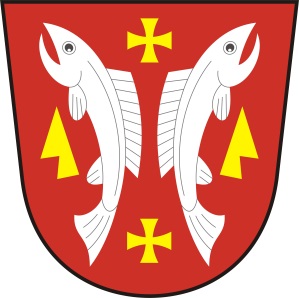 VOLBY DO ZASTUPITELSTEV KRAJŮ  7. a 8. října 2016Podle zákona č. 130/2000 Sb., o volbách do zastupitelstev krajů a o změně některých zákonů, ve znění pozdějších předpisů (dále jen „zákon“), a vyhlášky Ministerstva vnitra č. 152/2000 Sb., o provedení některých ustanovení zákona č. 130/2000 Sb., o volbách do zastupitelstev krajů a o změně některých zákonů, ve znění pozdějších předpisů (dále jen „vyhláška“), § 15 písm. c) zákona) oznamuji, že okrsková volební komise bude minimálně pětičlenná.Karlovice, 5. 8. 2016Lubomír Řehůřek
starosta